班级:         姓名：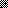 